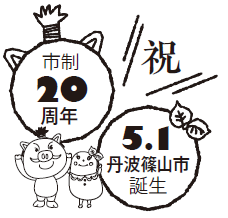 （1～3の、4～6の、の）１　：くをえるもので、しみやすい２　：のにする３　：ひとりのとする。は、のものに。は。、、を。４　：（）５　　　：のあったのに、でにし、（ごと、）をする。６ ：のは、にする。は、がするににできるものとする。その、、、がされる。７　：するにする。（　　　　　　　）、（　　　）、（　　　　　　　　　　　　　　　　　　　　　）（３０）（３０）（３０）